КРАСНОДАРСКИЙ КРАЙБЕЛОРЕЧЕНСКИЙ РАЙОНАДМИНИСТРАЦИЯ МУНИЦИПАЛЬНОГО ОБРАЗОВАНИЯБЕЛОРЕЧЕНСКИЙ РАЙОНПОСТАНОВЛЕНИЕ31 октября 2022 года 		№ 1587 		г. БелореченскОб утверждении Порядка установления и использования полос отвода автомобильных дорог общего пользования местного значения, находящихся в собственности муниципального образования Белореченский районВ соответствии со статьей 25 Федерального закона от 8 ноября 2007 г. № 257-ФЗ «Об автомобильных дорогах и о дорожной деятельности в Российской Федерации и о внесении изменений в отдельные законодательные акты Российской Федерации», руководствуясь статьей 31 Устава муниципального образования Белореченский район, постановляю:1.Утвердить Порядок установления и использования полос отвода автомобильных дорог общего пользования местного значения, находящихся в собственности муниципального образования Белореченский район (прилагается).2.Помощнику главы (пресс-секретарю) муниципального образования Белореченский район Беззубиковой Т.А. опубликовать настоящее постановление в установленном порядке.3.Контроль за выполнением настоящего постановления возложить на первого заместителя главы муниципального образования Белореченский район Килина В.Н.4.Постановление вступает в силу со дня его официального опубликования.Глава муниципального образованияБелореченский район С.В. СидоренкоПриложение УТВЕРЖДЁНпостановлением администрациимуниципального образованияБелореченский районКраснодарского краяот 31.10.2022 № 1587ПОРЯДОКустановления и использования полос отвода автомобильных дорог общего пользования местного значения, находящихся в собственности муниципального образования Белореченский район1.Порядок установления и использования полос отвода автомобильных дорог общего пользования местного значения, находящихся в собственности муниципального образования (далее - Порядок) разработан в соответствии со статьей 25 Федерального закона от 8 ноября 2007 г. № 257-ФЗ «Об автомобильных дорогах и о дорожной деятельности в Российской Федерации и о внесении изменений в отдельные законодательные акты Российской Федерации» (далее — Федеральный закон от 8 ноября 2007 г. № 257-ФЗ) и определяет:процедуру установления полос отвода автомобильных дорог общего пользования местного значения, находящихся в собственности муниципального образования (далее - автомобильные дороги), в целях размещения таких автомобильных дорог (строительства или реконструкции автомобильных дорог, а также при оформлении прав на земельные участки, занимаемые такими автомобильными дорогами), а также размещения объектов дорожного и придорожного сервиса (далее объект сервиса); условия использования полос отвода автомобильных дорог.2.Границы полосы отвода автомобильной дороги определяются на основании документации по планировке территории. Подготовка документации по планировке территории, предназначенной для размещения автомобильных дорог и (или) объектов сервиса, осуществляется с учетом утверждаемых Правительством Российской Федерации норм отвода земель для размещения указанных объектов.3. В случаях, предусмотренных утвержденной в установленном порядке проектной документацией на строительство или реконструкцию автомобильных дорог при необходимости изъятия земельных участков и (или) расположенных на них иных объектов недвижимости для нужд муниципального образования Белореченский район в целях размещения автомобильной дороги, в том числе для формирования полосы отвода автомобильной дороги, принятие решений об изъятии и организация работ по изъятию для нужд муниципального образования Белореченский район земельных участков и (или) расположенных на них иных объектов недвижимого имущества для указанных целей осуществляется администрацией муниципального образования Белореченский район.4. Подготовка ходатайства о переводе земельных участков в категорию земель промышленности, энергетики, транспорта, связи, радиовещания, телевидения, информатики, земель для обеспечения космической деятельности, земель обороны, безопасности и земель иного специального назначения (далее - земли транспорта) в целях установления полосы отвода автомобильной дороги для размещения такой автомобильной дороги и (или) объектов сервиса осуществляется администрацией муниципального образования Белореченский район в соответствии с законодательством Российской Федерации.Перевод земельных участков в категорию земель транспорта в целях установления полосы отвода автомобильной дороги общего пользования местного значения для размещения такой автомобильной дороги и (или) объектов сервиса осуществляется в соответствии с законодательством Российской Федерации.5. В границах полосы отвода автомобильной дороги запрещается:1) выполнение работ, не связанных со строительством, реконструкцией, капитальным ремонтом, ремонтом и содержанием автомобильной дороги, а также с размещением объектов сервиса;2) размещение зданий, строений, сооружений и других объектов, не предназначенных для обслуживания автомобильной дороги, ее строительства, реконструкции, капитального ремонта, ремонта и содержания и не относящихся к объектам сервиса;3) распашка земельных участков, покос травы, осуществление рубок и повреждение лесных насаждений и иных многолетних насаждений, снятие дерна и выемка грунта, за исключением работ по содержанию полосы отвода автомобильной дороги или ремонту автомобильной дороги, ее участков;4) выпас животных, а также их прогон через автомобильные дороги вне специально предусмотренных для указанных целей мест;5) установка рекламных конструкций, не соответствующих требованиям технических регламентов и (или) нормативным правовым актам о безопасности дорожного движения;6) установка информационных щитов и указателей, не имеющих отношения к обеспечению безопасности дорожного движения или осуществлению дорожной деятельности.6. Осуществление деятельности в границах полосы отвода автомобильной дороги допускается при условии, что такая деятельность (при обычных условиях ее осуществления) не повлечет за собой:1) загрязнения полос отвода автомобильных дорог, включая выброс мусора вне специально предусмотренных для указанных целей мест;2) использования водоотводных сооружений автомобильных дорог для стока или сброса вод;3) выполнения в границах полос отвода автомобильных дорог, в том числе на проезжей части автомобильных дорог, работ, связанных с применением веществ, которые могли оказать воздействие на уменьшение сцепления колес транспортных средств с дорожным покрытием, а также без соблюдения требований пожарной безопасности;4) создания условий, препятствующих обеспечению безопасности дорожного движения;5) повреждения автомобильных дорог или осуществления иных действий, наносящих ущерб автомобильным дорогам либо создающих препятствия движению транспортных средств и (или) пешеходов;6) нарушения других установленных нормативными правовыми актами Российской Федерации требований к ограничению использования автомобильных дорог и их полос отвода, а также к обеспечению их сохранности.7. Запрещается вырубка лесных насаждений, расположенных на земельных участках в границах полос отвода автомобильных дорог, отнесенных к категории земель транспорта, за исключением случаев, когда такая деятельность осуществляется в рамках выполнения работ по:1) ремонту и содержанию автомобильных дорог;2) строительству, реконструкции, капитальному ремонту автомобильных дорог в соответствии с утвержденными проектами строительства, реконструкции, капитального ремонта автомобильных дорог.8. Прокладка, переустройство, перенос инженерных коммуникаций, их эксплуатация в границах полос отвода автомобильных дорог допускаются в порядке, предусмотренном Федеральным законом от 8 ноября 2007 г. № 257-ФЗ.9. Строительство, реконструкция, капитальный ремонт, ремонт являющихся сооружениями пересечения автомобильной дороги с другими автомобильными дорогами (далее - пересечение) и примыкания автомобильной дороги к другой автомобильной дороге (далее - примыкание) допускаются в порядке, предусмотренном Федеральным законом от 8 ноября 2007 г. № 257-ФЗ.Строительство новых пересечений и примыканий осуществляется в соответствии с документацией по планировке территории, требованиями технических регламентов, Нормативов градостроительного проектирования Краснодарского края, утвержденных приказом департамента по архитектуре и градостроительству Краснодарского края от 16 апреля 2015 г. № 78 и решением Совета муниципального образования Белореченский район от 23 июня 2022 г. №377 О внесении изменений в решение Совета муниципального образования Белореченский район от 21 декабря 2015 г. № 232 «Об утверждении местных нормативов градостроительного проектирования Белореченский район»На автомобильных дорогах, за исключением участков, обозначенных дорожными знаками 5.23.1 и 5.23.2, расстояние от планируемого пересечения и примыкания до ближайшего существующего пересечения и примыкания другой автомобильной дороги или иного объекта должно быть не менее:600 метров на автомобильных дорогах первой, второй и третьей категорий;100 метров — на автомобильных дорогах четвертой категории; 50 метров — на автомобильных дорогах пятой категории.Расходы на строительство, реконструкцию, капитальный ремонт, ремонт пересечений и примыканий, в том числе расходы на выполнение дополнительных работ, связанных с обеспечением безопасности дорожного движения, водоотведения и исполнением других установленных техническими регламентами требований, несут лица, в интересах которых осуществляются строительство, реконструкция, капитальный ремонт, ремонт пересечений или примыканий.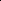 10. Устройство пересечений автомобильных дорог железнодорожными путями на одном уровне и на разных уровнях осуществляется в соответствии с Федеральным законом от 8 ноября 2007 г. № 257-ФЗ, Федеральным законом от l0 января 2003 г. № 17-ФЗ «О железнодорожном транспорте в Российской Федерации». Федеральным законом от 10 декабря 1995 г. № 196-ФЗ «О безопасности дорожного движения», требованиями технических регламентов, иными нормативными правовыми актами Российской Федерации.11. Размещение вновь возводимых объектов сервиса в пределах полосы отвода автомобильной дороги осуществляется в соответствии с документацией по планировке территории, требованиями технических регламентов, Нормативов градостроительного проектирования Краснодарского края, утвержденных приказом департамента по архитектуре и градостроительству Краснодарского края от 16 апреля 2015 г. № 78 и решением Совета муниципального образования Белореченский район от 23 июня 2022 г. №377 О внесении изменений в решение Совета муниципального образования Белореченский район от 21 декабря 2015 г. № 232 «Об утверждении местных нормативов градостроительного проектирования Белореченский район» с учетом планирования мероприятий по реконструкции автомобильных дорог, предусмотренных утвержденными муниципальными программами Белореченского района:1) на участках автомобильных дорог, за исключением участков, обозначенных дорожными знаками 5.23.1 и 5.23.2, расстояние от планируемого к размещению подъезда, съезда, примыкания к объекту сервиса до ближайшего: мостового перехода не должно быть менее 1000 метров; железнодорожного переезда в одном уровне не должно быть менее 250 метров; существующего примыкания другой автомобильной дороги или иного объекта должно быть не менее:600 метров - на автомобильных дорогах первой, второй и третьей категорий;100 метров - на автомобильных дорогах четвертой категории;50 метров - на автомобильных дорогах пятой категории;2) расстояние от планируемого к размещению подъезда, съезда, примыкания к объекту сервиса до ближайшего:элемента остановочного пункта общественного пассажирского транспорта не должно быть менее 20 метров; стоп-линии перекрестка не должно быть менее 50 метров;3) на участках автомобильных дорог, за исключением участков, обозначенных дорожными знаками 5.23.l и 5.23.2, доступ (подъезд, съезд, примыкание) к объектам сервиса (площадка отдыха (большая и малая), автозаправочная станция, станция технического обслуживания, гостиница (мотель) или кемпинг, пункт питания) допускается обустраивать в зависимости от категории автомобильной дороги на расстоянии друг от друга не чаще чем:20 км - для категории IA;15 км - для категории IБ, IВ;5 км - для категории II (4 полосы); 1 км - для категории П (2 полосы), III; 600 м - для категории IV:4) выбор места размещения объектов не должен осуществляться на участке автомобильной дороги с уклоном, превышающим 40 %, на участках кривой в плане радиусом менее 1000 м или более только на внутренней стороне кривой в плане, с насыпями более 2,0 м, пониженными местами рельефа местности, где возможны заносы и подтопления, а также на участках, характеризующихся повышенной концентрацией дорожно-транспортных происшествий (являющихся местом концентрации дорожно-транспортных происшествий за предшествующий год);5) объекты сервиса не должны ухудшать видимость на автомобильной дороге и другие условия обеспечения безопасности дорожного движения и использования этой автомобильной дороги.12. Образование земельных участков, расположенных в границах полос отвода, предназначенных для размещения сервиса, осуществляется в соответствии со статьей 11.3 Земельного кодекса Российской Федерации.Земельные участки в границах полосы отвода автомобильной дороги для размещения объектов сервиса предоставляются в соответствии с законодательством Российской Федерации.13. В случаях строительства, реконструкции, капитального ремонта объектов сервиса, размещаемых в границах полосы отвода автомобильной дороги, разрешение на строительство выдается в соответствии с Градостроительным кодексом Российской Федерации и Федеральным законом от 8 ноября 2007 г. № 257-ФЗ.14. Реконструкция, капитальный ремонт и ремонт примыканий объектов сервиса к автомобильным дорогам допускаются в порядке, предусмотренном Федеральным законом от 8 ноября 2007 г. № 257-ФЗ.15. В случае реконструкции автомобильной дороги переустройство объектов сервиса и (или) подъездов, съездов, примыканий к указанным объектам осуществляется владельцами таких объектов или за их счет.Начальник управления промышленности, транспорта, строительства и ЖКХ администрации муниципального образования Белореченский район К.А. Ивлев